A U T H O R I Z A T I O NI, the undersigned 		Mother’s maiden name: 	Place of birth: 		Date of birth: 	Number of identification document: 		Type of identification document: 	resident at the address ………….……………………………………………….………………….(as Principal)a u t h o r i z eName: 		Mother’s maiden name: 	Place of birth: 		Date of birth: 	Number of identification document: 		Type of identification document: .	resident at the address ………….……………………………………………….………………….(as Agent)  to act on my behalf and in my representation at the Pázmány Péter Catholic University for the following purposes.Purpose of the authorization: …………..…..………………………………………………..……………….………………………………………………………………………………………………...I give my explicit consent for the Agent to learn my personal data to the extent that is necessary and justifiable for the above purpose.	   	…………………………………….………			PrincipalWitnesses:Name: …………..….……………………...…	Name: ..…………………….………………...…Home address: …………………....……………	Home address: ..….……….…………………....Signature of witness: ...……………………….	Signature of witness: …………….……………Date: …………………, month ………..………… day ……….. 20…...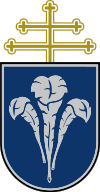 Pázmány Péter Catholic UniversityH-1088 Budapest, Szentkirályi u. 28.                                         Institutional ID: FI79633